БЕЛГОРОДСКАЯ ОБЛАСТЬЧЕРНЯНСКИЙ РАЙОН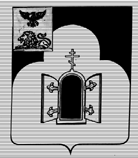 АДМИНИСТРАЦИЯ МУНИЦИПАЛЬНОГО РАЙОНА "ЧЕРНЯНСКИЙ РАЙОН" БЕЛГОРОДСКОЙ ОБЛАСТИП О С Т А Н О В Л Е Н И Еп. Чернянка"       "                    2024 г.                                                                     №  О внесении изменений в постановление администрации муниципального района «Чернянский район» Белгородской области от 27.03.2023 г. № 147           В соответствии с Жилищным кодексом Российской Федерации, Федеральным законом от 6 октября 2003 г. № 131-ФЗ «Об общих принципах организации местного самоуправления в Российской Федерации», Федеральным законом от 27 июля 2010 г. № 210-ФЗ «Об организации предоставления государственных и муниципальных услуг», Федеральным законом от 19 декабря 2023 г. № 608-ФЗ «О внесении изменений в Жилищный кодекс Российской Федерации и Федеральный закон "О государственной регистрации недвижимости» в целях приведение муниципальных правовых актов в соответствие с действующим законодательством администрация муниципального района «Чернянский район» Белгородской области постановляет:          1. Внести следующие изменения в постановление администрации муниципального района «Чернянский район» Белгородской области от 27.03.2023 г. № 147 «Об утверждении административного регламента предоставления муниципальной услуги «Прием документов, а также выдача решений о переводе или об отказе в переводе жилого помещения в нежилое помещение или нежилого помещения в жилое помещение":           1.1. В административный регламент предоставления   муниципальной услуги «Прием документов, а также выдача решений о переводе или об отказе в переводе жилого помещения в нежилое помещение или нежилого помещения в жилое помещение» (далее – Административный регламент), утвержденный пунктом 1 постановления:          1.1.1. Пункт 3.3.4. подраздела 3.3 Административного регламента дополнить подпунктами 3.3.4.5.-3.3.4.6. следующего содержания:            «3.3.4.5. В случае, если для обеспечения использования помещения в качестве  нежилого помещения не требуется проведение его переустройства, и (или) перепланировки, и (или) иных работ, уведомление о переводе жилого помещения в нежилое помещение, подтверждающее принятие решения о переводе жилого помещения в нежилое помещение, является основанием для внесения изменений в сведения Единого государственного реестра недвижимости. В этом случае указанный перевод считается оконченным со дня внесения соответствующих изменений в сведения Единого государственного реестра недвижимости о назначении такого помещения             3.3.4.6. Если для использования помещения в качестве нежилого помещения требуется проведение его переустройства, и (или) перепланировки, и (или) иных работ, уведомление о переводе жилого помещения в нежилое помещение, является основанием проведения соответствующих переустройства, и (или) перепланировки с учетом проекта переустройства и (или) перепланировки, представлявшегося заявителем и (или) иных работ с учетом перечня таких работ.».              1.1.2. Пункт 3.4.4. подраздела 3.4. Административного регламента дополнить подпунктами 3.4.4.5.-3.4.4.6. следующего содержания:            «3.4.4.5. В случае, если для обеспечения использования помещения в качестве нежилого помещения не требуется проведение его переустройства, и (или) перепланировки, и (или) иных работ, уведомление о переводе жилого помещения в нежилое помещение, подтверждающее принятие решения о переводе жилого помещения в нежилое помещение, является основанием для внесения изменений в сведения Единого государственного реестра недвижимости. В этом случае указанный перевод считается оконченным со дня внесения соответствующих изменений в сведения Единого государственного реестра недвижимости о назначении такого помещения.              3.4.4.6. Если для использования помещения в качестве нежилого помещения требуется проведение его переустройства, и (или) перепланировки, и (или) иных работ, уведомление о переводе жилого помещения в нежилое помещение, является основанием проведения соответствующих переустройства, и (или) перепланировки с учетом проекта переустройства и (или) перепланировки, представлявшегося заявителем и (или) иных работ с учетом перечня таких работ.».                 1.1.3. Пункт 3.5.4. подраздела 3.5. Административного регламента дополнить подпунктами 3.5.4.5.-3.5.4.6. следующего содержания:              «3.5.4.5. В случае, если для обеспечения использования помещения в качестве жилого помещения не требуется проведение его переустройства, и (или) перепланировки, и (или) иных работ, уведомление о переводе нежилого помещения в жилое помещение, подтверждающее принятие решения о переводе нежилого помещения в жилое помещение, является основанием для внесения изменений в сведения Единого государственного реестра недвижимости. В этом случае указанный перевод считается оконченным со дня внесения соответствующих изменений в сведения Единого государственного реестра недвижимости о назначении такого помещения.            3.5.4.6. Если для использования помещения в качестве жилого помещения требуется проведение его переустройства, и (или) перепланировки, и (или) иных работ, уведомление о переводе нежилого помещения в жилое помещение, является основанием проведения соответствующих переустройства, и (или) перепланировки с учетом проекта переустройства и (или) перепланировки, представлявшегося заявителем и (или) иных работ с учетом перечня таких работ.».           1.1.4. Пункт 3.6.4. подраздела 3.6. Административного регламента дополнить подпунктами 3.6.4.5.-3.6.4.6. следующего содержания:             «3.6.4.5. В случае, если для обеспечения использования помещения в качестве жилого помещения не требуется проведение его переустройства, и (или) перепланировки, и (или) иных работ, уведомление о переводе нежилого помещения в жилое помещение, подтверждающее принятие решения о переводе нежилого помещения в жилое помещение, является основанием для внесения изменений в сведения Единого государственного реестра недвижимости. В этом случае указанный перевод считается оконченным со дня внесения соответствующих изменений в сведения Единого государственного реестра недвижимости о назначении такого помещения.             3.6.4.6. Если для использования помещения в качестве жилого помещения требуется проведение его переустройства, и (или) перепланировки, и (или) иных работ, уведомление о переводе нежилого помещения в жилое помещение, является основанием проведения соответствующих переустройства, и (или) перепланировки с учетом проекта переустройства и (или) перепланировки, представлявшегося заявителем и (или) иных работ с учетом перечня таких работ.». 2. Опубликовать настоящее постановление в сетевом издании «Приосколье 31» (адрес Интернет-сайта: http://www.GAZETA-PRIOSKOLYE.RU), разместить на официальном сайте органов местного самоуправления муниципального района «Чернянский район» Белгородской области (адрес Интернет-сайта: https://chernyanskijrajon-r31.gosweb.gosuslugi.ru)  в установленном порядке. 3. Настоящее постановление вступает в силу со дня его официального опубликования. 4. Контроль за исполнением настоящего постановления возложить на первого заместителя главы администрации Чернянского района по реализации проектов и программ в строительстве и градостроительной деятельности (Морозов С.А.).Глава администрацииЧернянского районаТ.П. Круглякова